СОВЕТ ДЕПУТАТОВ ЩЁЛКОВСКОГО МУНИЦИПАЛЬНОГО РАЙОНАМОСКОВСКОЙ ОБЛАСТИР Е Ш Е Н И Е от 26.06.2018 № 760/75О принятии в собственность Щёлковского муниципального района Московской областимуниципальных учреждений городского поселения Щёлково Щёлковского муниципального районаВ соответствии с Федеральным законом от 06.10.2003 №131-ФЗ «Об общих принципах организации местного самоуправления в Российской Федерации», Положением о порядке управления и распоряжения имуществом, находящимся в собственности Щёлковского муниципального района Московской области, утверждённым решением Совета депутатов Щелковского муниципального района от 18.12.2007 № 275/44, Совет депутатов Щёлковского муниципального района Р Е Ш И Л:	1. Принять в собственность Щёлковского муниципального района Московской области Учреждения городского поселения Щёлково Щёлковского муниципального района согласно приложению №1 к настоящему решению (далее – Учреждения).	2. Утвердить перечень недвижимого имущества Учреждений, принимаемых в муниципальную собственность Щёлковского муниципального района, согласно приложению №2 к настоящему решению. 	3. Администрации Щёлковского муниципального района осуществить мероприятия в соответствии с пунктами 1, 2 настоящего решения. 3. Настоящее решение подлежит размещению на официальном сайте Администрации Щёлковского муниципального района.Председатель Совета депутатов Щёлковского муниципального района                           	        Н.В. Суровцева													    Приложение № 1 к решению Совета депутатовЩёлковского муниципального районаМосковской областиот 26.06.2018 № 760/75ПЕРЕЧЕНЬмуниципальных учреждений городского поселения Щёлково Щёлковского муниципального района, принимаемых в собственность Щёлковского муниципального района Московской области Начальник Управления имущественных отношенийАдминистрации Щёлковского муниципального района				                                        Е.В. ЛыжненкоПриложение № 2 к решению Совета депутатовЩёлковского муниципального района Московской областиот 26.06.2018 № 760/75ПЕРЕЧЕНЬнедвижимого имущества учреждений городского поселения Щёлково Щёлковского муниципального района, передаваемого в собственность Щёлковского муниципального района Московской областиНачальник Управления имущественных отношенийАдминистрации Щёлковского муниципального района	                                        	                                                            Е.В. Лыжненко  № п/пПолное наименование организацииАдрес места нахождения организации, ИНН организации1Муниципальное бюджетное учреждение культуры городского поселения Щёлково «Щёлковская художественная галерея»Московская область, Щёлковский район, г. Щёлково, 
ул. 1-й Советский пер., дом 3, ИНН 50500444502Муниципальное бюджетное учреждение культуры городского поселения Щёлково «Щёлковский историко-краеведческий музей»Московская область, Щёлковский район, г. Щёлково,ул. Советская, дом 54, ИНН 50500303843Муниципальное автономное учреждение культуры городского поселения Щёлково «Театрально-концертный центр «Щёлковский театр»Московская область, Щёлковский район, г. Щёлково, ул. Фабричная, дом 1, ИНН 50501017264Муниципальное автономное учреждение городского поселения Щёлково «Универсальный спортивный комплекс «Подмосковье»Московская область, Щёлковский район, г. Щёлково, ул. Краснознаменская, дом 24, ИНН 5050042213  № п/пПолное наименованиеорганизацииАдрес местанахожденияорганизации,ИНН организацииНаименование имуществаАдрес места нахожденияимуществаИндивидуализирующиехарактеристики   имущества1234561Муниципальное бюджетное учреждение культуры городского поселения Щёлково «Щёлковская художественная галерея»Московская область, Щёлковский район, г. Щёлково, 
ул. 1-й Советский пер., дом 3, ИНН 5050044450Нежилое помещение художественной галереиМосковская область, Щёлковский район, г. Щёлково, ул. 1-ый Советский пер., д.3Общая площадь 381,9 кв.м2Муниципальное бюджетное учреждение культуры городского поселения Щёлково «Щёлковский историко-краеведческий музей»Московская область, Щёлковский район, г. Щёлково,ул. Советская, дом 54, ИНН 5050030384Нежилое помещение  Московская область, Щёлковский район, г. Щёлково, ул. Советская, дом 54Общая площадь 365,4 кв.м, 1-й этаж2Муниципальное бюджетное учреждение культуры городского поселения Щёлково «Щёлковский историко-краеведческий музей»Московская область, Щёлковский район, г. Щёлково,ул. Советская, дом 54, ИНН 5050030384Нежилое помещениеМосковская область, Щёлковский район, г. Щёлково, ул. Советская, дом 54Общая площадь 152,7 кв.м, 2-й этаж2Муниципальное бюджетное учреждение культуры городского поселения Щёлково «Щёлковский историко-краеведческий музей»Московская область, Щёлковский район, г. Щёлково,ул. Советская, дом 54, ИНН 5050030384Нежилое помещениеМосковская область, Щёлковский район, г. Щёлково, ул. Советская, дом 54Общая площадь 412,5 кв.м, 3-й этаж2Муниципальное бюджетное учреждение культуры городского поселения Щёлково «Щёлковский историко-краеведческий музей»Московская область, Щёлковский район, г. Щёлково,ул. Советская, дом 54, ИНН 5050030384Нежилое подвальное помещениеМосковская область, Щёлковский район, г. Щёлково, ул. Советская, дом 54Общая площадь 170,5 кв.м.1234563Муниципальное автономное учреждение культуры городского поселения Щёлково «Театрально-концертный центр «Щёлковский театр»Московская область, Щёлковский район, г. Щёлково, ул. Фабричная, дом 1, ИНН 5050101726Здание МУ КК «Славия» (нежилое)Московская область, г. Щёлково, ул. Фабричная, 1.Площадь 2352,4 кв.м. 3Муниципальное автономное учреждение культуры городского поселения Щёлково «Театрально-концертный центр «Щёлковский театр»Московская область, Щёлковский район, г. Щёлково, ул. Фабричная, дом 1, ИНН 5050101726Земельный участокМосковская область, г. Щёлково, ул. Фабричная, 1.Площадь 10200 кв.м., кадастровый номер 50:14:0050502:194Муниципальное автономное учреждение городского поселения Щёлково «Универсальный спортивный комплекс «Подмосковье»Московская область, Щёлковский район, г. Щёлково, ул. Краснознаменская, дом 24, ИНН 5050042213Здание Универсальный спортивный манежМосковская область, г. Щёлково, ул. Краснознаменская, дом 24Площадь 6752,6 кв.м.4Муниципальное автономное учреждение городского поселения Щёлково «Универсальный спортивный комплекс «Подмосковье»Московская область, Щёлковский район, г. Щёлково, ул. Краснознаменская, дом 24, ИНН 5050042213Здание АБКМосковская область, г. Щёлково, ул. Краснознаменская, дом 24Площадь 1966,1 кв.м.4Муниципальное автономное учреждение городского поселения Щёлково «Универсальный спортивный комплекс «Подмосковье»Московская область, Щёлковский район, г. Щёлково, ул. Краснознаменская, дом 24, ИНН 5050042213Спортзал кирпичныйМосковская область, г. Щёлково, ул. Краснознаменская, дом 24Площадь 668,3 кв.м.4Муниципальное автономное учреждение городского поселения Щёлково «Универсальный спортивный комплекс «Подмосковье»Московская область, Щёлковский район, г. Щёлково, ул. Краснознаменская, дом 24, ИНН 5050042213Спортивный зал малыйМосковская область, г. Щёлково, ул. Краснознаменская, дом 24Площадь 216,0 кв.м.4Муниципальное автономное учреждение городского поселения Щёлково «Универсальный спортивный комплекс «Подмосковье»Московская область, Щёлковский район, г. Щёлково, ул. Краснознаменская, дом 24, ИНН 5050042213ПроходнаяМосковская область, г. Щёлково, ул. Краснознаменская, дом 24Площадь 19,7 кв.м.4Муниципальное автономное учреждение городского поселения Щёлково «Универсальный спортивный комплекс «Подмосковье»Московская область, Щёлковский район, г. Щёлково, ул. Краснознаменская, дом 24, ИНН 5050042213Северная трибуна стадиона «Спартак»Московская область, г. Щёлково, ул. Краснознаменская, дом 24Площадь 600,4 кв.м.4Муниципальное автономное учреждение городского поселения Щёлково «Универсальный спортивный комплекс «Подмосковье»Московская область, Щёлковский район, г. Щёлково, ул. Краснознаменская, дом 24, ИНН 5050042213Южная трибуна стадиона «Спартак»Московская область, г. Щёлково, ул. Краснознаменская, дом 24Площадь 911,4 кв.м.123456Подтрибунное помещение №1Московская область, г. Щёлково, ул. Краснознаменская, дом 24Площадь 35,35 кв.м.Подтрибунное помещение №2Московская область, г. Щёлково, ул. Краснознаменская, дом 24Площадь 36 кв.м.Подтрибунное помещение №3Московская область, г. Щёлково, ул. Краснознаменская, дом 24Площадь 35,35 кв.м.Подтрибунное помещение №6Московская область, г. Щёлково, ул. Краснознаменская, дом 24Площадь 29,6 кв.м.Подтрибунное помещение №7Московская область, г. Щёлково, ул. Краснознаменская, дом 24Площадь 35 кв.м.Подтрибунное помещение №8Московская область, г. Щёлково, ул. Краснознаменская, дом 24Площадь 35 кв.м.Подтрибунное помещение №11Московская область, г. Щёлково, ул. Краснознаменская, дом 24Площадь 35 кв.м.Беговая дорожка Московская область, г. Щёлково, ул. Краснознаменская, дом 24Площадь 3317,0 кв.м.Водопровод поливочныйМосковская область, г. Щёлково, ул. Краснознаменская, дом 24Протяженность 206,0 п.мЗапасное тренировочное полеМосковская область, г. Щёлково, ул. Краснознаменская, дом 24Площадь 5400,0 кв.м.123456Наружная трасса горячего водоснабженияМосковская область, г. Щёлково, ул. Краснознаменская, дом 24Протяженность 1493,64 п.м.Наружная трасса отопленияМосковская область, г. Щёлково, ул. Краснознаменская, дом 24Протяженность 1493,64 п.м.Наружное освещение запасного поляМосковская область, г. Щёлково, ул. Краснознаменская, дом 24ДРЛ 250Вт – 13шт., светодиод 300Вт -10 шт., светодиод 150Вт-10 шт.Наружное освещение футбольного поляМосковская область, г. Щёлково, ул. Краснознаменская, дом 24Светодиод 100Вт -8 шт., металлогалог. 2квт –120 шт.Наружные сети водопроводаМосковская область, г. Щёлково, ул. Краснознаменская, дом 24Протяженность 302,25 п.м.Наружные сети телефонизацииМосковская область, г. Щёлково, ул. Краснознаменская, дом 24Протяженность 360,00 п.м.Поле футбольноеМосковская область, г. Щёлково, ул. Краснознаменская, дом 24Площадь 6798,0 кв.м.Сети дождевой канализацииМосковская область, г. Щёлково, ул. Краснознаменская, дом 24Протяженность 586,79 п.м.Сети фекальной канализацииМосковская область, г. Щёлково, ул. Краснознаменская, дом 24Протяженность 235,36 п.м.Система освещения футбольного поляМосковская область, г. Щёлково, ул. Краснознаменская, дом 24ДРЛ 250Вт – 13шт., светодиод 300Вт -10 шт., светодиод 150Вт-10 шт.Трибуна на запасном полеМосковская область, г. Щёлково, ул. Краснознаменская, дом 24Площадь 59,6 кв.м123456Комментаторская кабинаМосковская область, г. Щёлково, ул. Краснознаменская, дом 24Площадь 16,5 кв.мПокрытие тротуаров и проездовМосковская область, г. Щёлково, ул. Краснознаменская, дом 24Площадь 13790,5 кв.м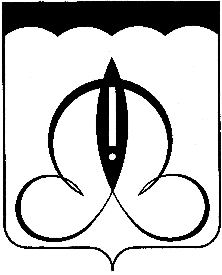 